Szkolenie stacjonarne  "Warsztaty z osobą po kryzysie psychicznym w dydaktyce akademickiej”- dla nauczycieli akademickich UW Prowadzący: Angelika Sadkowska, Maciej Olbrysz ( Fundacja eFkropka) Termin szkolenia: 21.11.2022 r., godz. 10.00-14.00Szkolenie stacjonarne obejmuje 5 godz. dydaktycznych i jest realizowane w formie 1-dniowej. MIEJSCE: sala 200, budynek Samorządu Studentów UW, ul. Krakowskie Przedmieście 24, Warszawa Celem szkolenia jest: Rozwinięcie kompetencji/nabycie umiejętności kontaktu z osobą  w kryzysie psychicznym w warunkach pracy nauczyciela akademickiego, a w szczególności: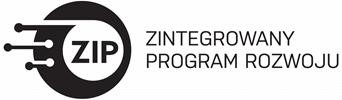 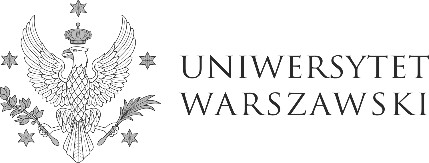 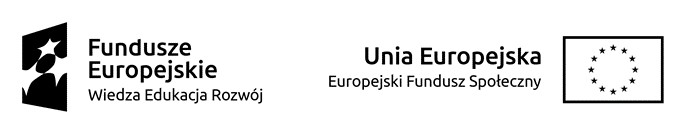 Zapoznanie uczestników z wybranymi zaburzeniami i chorobami psychicznymi.Prezentacja doświadczeń chorowania i zdrowienia osób po kryzysie psychicznym, który rozwinął się w trakcie studiowania.Przećwiczenie technik kontaktu z osobą w kryzysie w warunkach akademickich.Wymiana doświadczeń na temat chorowania i zdrowienia psychicznego w kontekście pracy nauczyciela akademickiego Po ukończeniu cyklu uczestniczka/uczestnik: Po ukończeniu szkolenia uczestnik:Zna główne zaburzenia i choroby psychiczne oraz ich objawy możliwe do zauważenia w kontekście pracy akademickiej.Rozumie proces chorowania, leczenia i zdrowienia oraz rolę uczelni i nauczycieli akademickich w tym procesie. Potrafi korzystać z technik kontaktu z osobą w kryzysie w dydaktyce akademickiej.Ramowy program 21.11.2022 r., godz. 10.00-14.00Prezentacja wybranych chorób i zaburzeń psychicznych ICD10Historia chorowania, leczenia i zdrowienia Ćwiczenie ,,Głosy”Ćwiczenie ,,Scenka znana z pracy” Ćwiczenie ,,Co chciałbym usłyszeć?”Prezentacja o stygmatyzacji i autostygmatyzacjiAktualnie realizowane szkolenia można zobaczyć na platformie http://szkolenia-rozwoj.uw.edu.pl/ w kategorii „Szkolenia dla nauczycieli akademickich” Pytania prosimy kierować na adres:  szkolenia.dydaktyczne@uw.edu.pl Istnieje możliwość realizacji programu szkolenia na zamówienie jednostek UW. Szkolenie stacjonarne "Głusi i słabosłyszący studenci na moich zajęciach – jak zapewnić im pełen udział?" jest realizowane w ramach Programu zintegrowanych działań na rzecz rozwoju Uniwersytetu Warszawskiego, realizowanego w latach 2018-2022 i współfinansowanego ze środków Europejskiego Funduszu Społecznego w ramach Programu Operacyjnego Wiedza Edukacja Rozwój. 